INDICAÇÃO    ASSUNTO: Solicita a execução de corte e limpeza de mato existente na vila São Caetano.                        Senhor Presidente:INDICO, ao Sr. Prefeito Municipal, nos termos do Regimento  Interno desta Casa de Leis, após ouvir o douto e soberano Plenário, se digne Sua Excelência determinar ao setor competente da Administração, as providências necessárias para a limpeza e corte do mato existente na  Vila  São Caetano.            A medida ora proposta é solicitação de moradores e usuários do local,  uma vez que o mato já está avançando sobre a própria rua, havendo aparições de animais peçonhentos, ocasionando um risco a população local.SALA DAS SESSÕES,  1 de fevereiro de 2017.EVAIR PIOVESANAVEREADOR DO PDT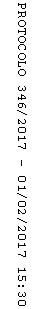 